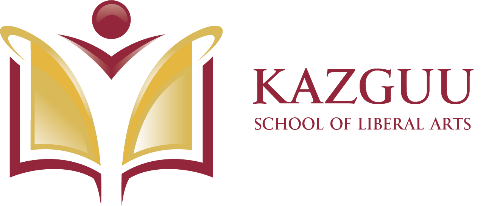 ВЫСШАЯ ГУМАНИТАРНАЯ ШКОЛАРекомендуемое количество кредитовдля специальности Туризм (2020 год поступления) срок обучения – 4 годаСұрақтарыңызды эдвайзерге d_abdrakhmanova@kazguu.kz корпоративтік пошта арқылы жіберуіңізді сұраймыз.При возникновении вопросов, свяжитесь с эдвайзером посредством корпоративной почты d_abdrakhmanova@kazguu.kz .If you have a question, please, contact your advisor via corporate e-mail d_abdrakhmanova@kazguu.kz .СеместрКод дисциплиныНаименование дисциплиныКредиты2 год обучения (курс)2 год обучения (курс)2 год обучения (курс)2 год обучения (курс)1Общеобразовательные дисциплиныОбщеобразовательные дисциплины21FK (3)Физическая культура21Базовые дисциплины – обязательный (вузовский) компонентБазовые дисциплины – обязательный (вузовский) компонент301RMTH I 2203Методы исследования в туризме и гостеприимстве I  51BETH 2202Бизнес-английский для туризма и гостеприимства51FL I 2208Второй иностранный язык I (A0, A1) 101ITG 2205География международного туризма51IATH 2206Введение в бухгалтерский учет для туризма и гостеприимства M451ИТОГО В СЕМЕСТРИТОГО В СЕМЕСТР322Общеобразовательные дисциплиныОбщеобразовательные дисциплины22FK (4)Физическая культура22Базовые дисциплины - обязательный (вузовский) компонентБазовые дисциплины - обязательный (вузовский) компонент252FL II 2209Второй иностранный язык I (A0, A1) 102RMTH II 2204Методы исследования в туризме и гостеприимстве II 52TMan 2207Менеджмент туризма 52CB 2214Поведение потребителя – М2, М352Базовые дисциплины - компонент по выборуБазовые дисциплины - компонент по выбору52TTATT 2217Техника и тактика активных видов туризма52BWS 2218Навыки делового письма (Kazakh/Russian)52Профессиональная практикаПрофессиональная практика42UOPУчебно-ознакомительная  практика II42ИТОГО В СЕМЕСТРИТОГО В СЕМЕСТР36